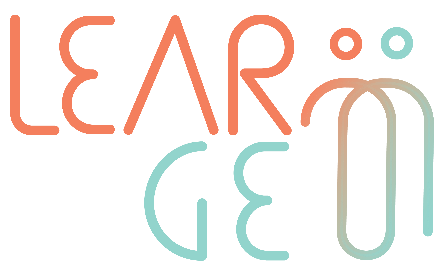 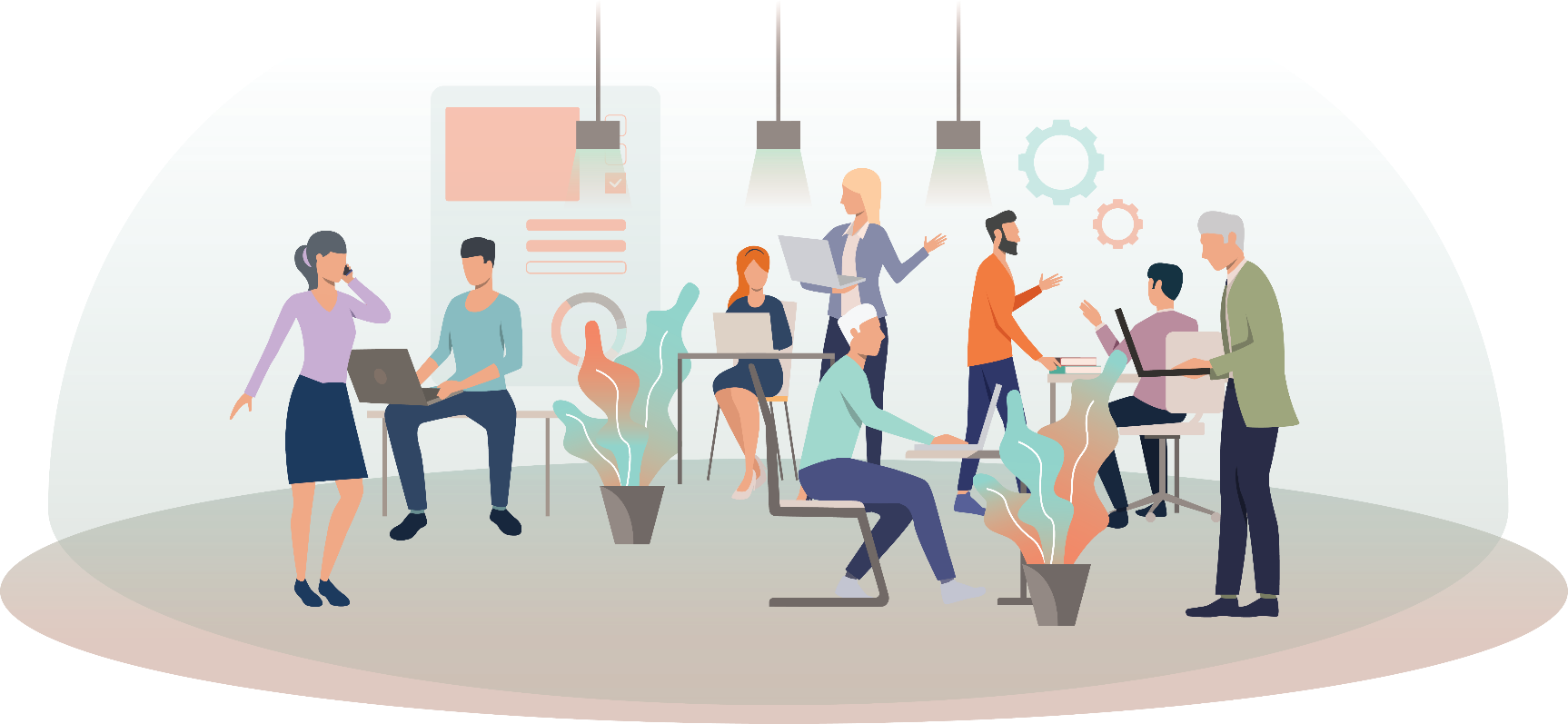 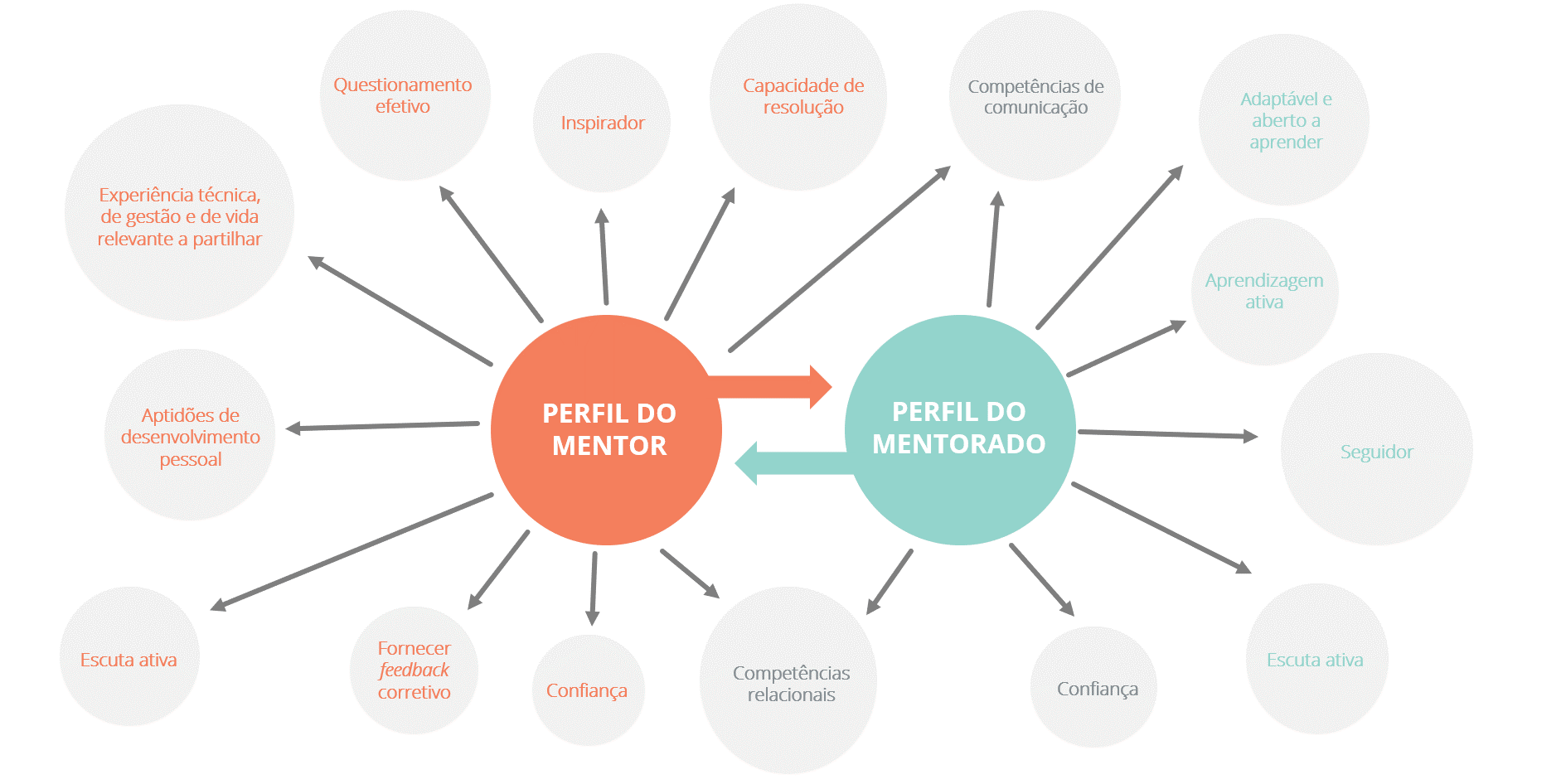 Tabela 1 - Competências que posso explicar ou descrever(+ acrescentar mais linhas, se necessário)Tabela 2 - Competências que não consigo explicar ou descrever(+ acrescentar mais linhas, se necessário)Tabela 3 - Verificação das minhas competências em mentoringCompetênciasBreve explicação CompetênciasBreve explicação Perfil do mentorPerfil do mentorado Sou capaz de apoiar outros no desenvolvimento das suas competências e aptidões Sou capaz de inspirar outros Sei dar feedback corretivo Sei questionar eficazmente Sei gerir riscos Sou capaz de abrir portas para outros, quando se trata de apoiá-los no acesso a novas oportunidades de trabalho, por exemplo. Tenho conhecimentos relevantes que posso partilhar com outros. Gosto de aprender e de melhorar as minhas competências Estou sempre ávido por novos conhecimentos Sou muito solidário e gosto de encorajar os outros Tenho fortes competências de comunicação. Sou capaz de ouvir ativamente e questionar eficazmente Valorizo as relações de confiança Reconheço a importância de ser orientado Entendo o conceito de aprendizagem ativa Tenho competências de aprendizagem ativa Tomo frequentemente a iniciativa Consigo seguir os planos Tenho competências para estabelecer e gerir relações Sou capaz de ouvir ativamente Valorizo as relações de confiança Adapto-me facilmente a diferentes situações Estou aberto para aprender coisas novas Tenho excelentes capacidades de comunicação.